Objetivo: Redactar un ensayo donde se desarrolle un análisis en respecto a dos modismos/chilenismos en relación con la importancia de la pregunta/dudaInstrucciones Redacte un texto formato Word tipo ensayo, dando cuanta de los elementos expuestos en clases y enunciados en el objetivo antes señalado   Trabajo para desarrollar con un máximo de 2 integrantes Texto Word con la siguiente configuración:Portada (colegio, profesor, asignatura, título, integrantes y fechaHoja tamaño carta Letra tipo Times New Romans o Arial, tamaño 12 texto, 14 subtítulo, 16 títuloInterlineado 1,15Márgenes 4 izquierda, 3 superior y 2 inferior y derecha   Insertar encabezado y número de páginaIncorporar citas, referencias y/o parafraseo (a lo menos 1) Linkografía o bibliografía según formato ensayo Escrito con al menos 2500 palabras (no incluye bibliografía o linkografía)Abordar las dos áreas comentadas en clase en la reflexión escritaRúbrica final Instrucciones por fecha anteriores a la entrega formal 23 de marzo (evaluación formativa 20%)Redactar un escrito Word, de no más de una plana, según instrucciones para ensayo final, enunciando y describiendo brevemente las principales ideas y nociones a desarrollar, estas serán revisadas por el docente y en caso de existir sugerencias respecto a posibles ambigüedades, contracciones, nociones a tratar o temad que pusiesen escapar a lo acordado serán comentadas por el mismo medio.En caso de atraso en el envío del escrito se descontarán 0,5 décimas de la nota por día de atraso.30 de marzo (evaluación formativa 30%En esta fecha se deberá enviar el desarrollo de las principales ideas tratadas (formato Word), 300 palabras mínimo y un máximo de 1000 palabras), en si en este escrito deberán dar cuenta de la profundización lograda en relación a las ideas planteadas en la primera entrega (formato debe ser igual al de la entrega final) señar la bibliografía o linkografía a utilizar En caso de atraso en el envío del escrito se descontarán 0,5 décimas de la nota por día de atraso.8 de abril (50% evaluación final)Entrega final del escrito según instrucciones de la rúbrica general, en formato Word. En caso de atraso en el envío del escrito se descontarán 0,5 décimas de la nota por día de atraso.Cualquier duda respecto al desarrollo de la actividad consultar a filopanchouv@gmail.com  Indicadores de evaluación de las dos primeras entregasEntrega inicial: 23 de marzo (20%)Actitudinal: Cumplimiento de las fechas) = 30%Procedimental: Apegarse a las instrucciones indicadas = 30%  Conceptual: Dar cuenta de lo solicitado según instrucciones y lo acordado = 40%  Entrega intermedia: 30 de marzo (30%)Actitudinal: Cumplimiento de las fechas) = 20%Procedimental: Apegarse a las instrucciones indicadas = 20%  Conceptual: Dar cuenta de lo solicitado según instrucciones y lo acordado = 60%  Entrega final: 8 de abril (50%)Según rubrica inicial  Texto ¿Por qué los chilenos hablamos como hablamos? Darío rojas, 2013 También se puede apoyar en reportajes, entrevistas o videos de YouTube respeto de este mismo autor. 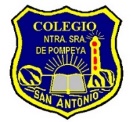 Colegio Nuestra Señora de Pompeya Colegio Nuestra Señora de Pompeya Rúbrica evalauacion actividad Filosófisa (indidual/pareja)  Docente: Francisco Laborda GómezRúbrica evalauacion actividad Filosófisa (indidual/pareja)  Docente: Francisco Laborda GómezNombres (máx. 2):Nombres (máx. 2):Nombres (máx. 2):Nombres (máx. 2):Curso: 4to Medio Fechas: 24 de marzo (ideas generales)              31 de marzo (desarrollo ideas generales)              8 de abril entrega escrito final (vía Mail) Fechas: 24 de marzo (ideas generales)              31 de marzo (desarrollo ideas generales)              8 de abril entrega escrito final (vía Mail) Puntaje:42 puntos CategoríaDestacado 7 puntos Logrado 5 puntos Suficiente3 puntosPor mejorar1 punto Instrucciones Sigue todas las instrucciones dadas para la construcción del textoacata al menos la mitad de las instrucciones en la construcción del texto Desarrolla el texto acatando menos de la mitad de las instrucciones No acata instrucciones para el desarrollo del texto Objetivos(Ámbito del conocer) Aborda los dos elementos señalados para elaborar el texto(La pregunta vinculados a las sesiones de clase)   Aborda los dos elementos señalados para elaborar el textoPero no los vincula Aborda solo uno de los elementos señalados para elaborar el textoNo aborda los elementos señalados en el objetivoDe aula y de este escritoTemáticas principales  (Ámbito del comprender)Logra dar cuenta de manera clara ambos objetivos    Logra dar cuenta de ambos objetivos, pero no es muy claro en ello   Solo da cuanta de manera clara de un objetivo  La claridad de lo expuesto resulta exhaservadamente dificultosa de comprender Relevancia de las temáticas(Clasificar e identificar)Los elementos expuestos resultan significativos según los objetivos planteados  Los elementos expuestos resultan confusos al de establecer su relevancia La relevancia de lo expuesto no es apreciable Pre informe (Toma de decisión)Presenta pre-informe del escrito con los puntos más importantes a desarrollarPresenta pre-informe, pero este no presenta las características más relevantes del escrito No presenta pre-informe   Desarrollo de temáticas(Monitoreo)Las temáticas expuestas son desarrolladas y elaboradas según los contextos pertinentes Si bien aborda las temáticas estas no son desarrollas según los contextos pertinentes Las temáticas expuestas no logran ser elaboradas según los contextos pertinentes